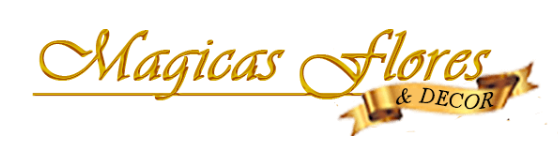 MB „Gėlių pasaulis“ į. k. 304633102. E-Parduotuvė;  tel . +370-684-55580, https://vestuviuplanuotojai.lt ; https://www.facebook.com/floresmagicas.weddingplanning/ Prašome užpildytą formą persiųsti el. paštu:  info@vestuviuplanuotojai.lt PREKIŲ GRĄŽINIMO FORMA (pildo Klientas) Informacija apie KLIENTĄ Pildymo data: Vardas Pavardė / Įmonės Pavadinimas:  Asmens/Įmonės kodas:Adresas: 	 	 Kontaktinis asmuo:	 	 	 	 	 El. paštas:  	 	 	 	 	 	 	 	 	 	 	 	 Telefono Nr.:   Banko sąskaitos Nr. į kurią norėtumėte gauti grąžintus pinigus:Prekių PVM sąskaitos faktūros Nr.:   	 	 	 	 	 	 	 	 Prekių gavimo data:   		 	 	 	 	 	 	 	 	 Informacija apie PREKĘ  Įrašykite informaciją apie prekes, kurias norite grąžinti. : Patvirtinu, kad esu susipažinęs su visomis prekių grąžinimo taisyklėmis. E-Parduotuvės Klientų aptarnavimo skyrius su jumis susisieks gavęs prekių grąžinimo formą.                 (parašas)				Prekės grąžinimo priežastisPrekės numeris arba pavadinimasGautas kiekisGrąžinamaskiekis